Муниципальное бюджетное учреждениедополнительного образования «Детская школа искусств № 2»ДОПОЛНИТЕЛЬНАЯ ОБЩЕРАЗВИВАЮЩАЯ ПРОГРАММА
В ОБЛАСТИ МУЗЫКАЛЬНОГО ИСКУССТВАРАБОЧАЯ ПРОГРАММА УЧЕБНОГО ПРЕДМЕТА  «СОЛЬФЕДЖИО»для инструментальных классов, сольного пения, сольного народного пения детских школ искусств (детских музыкальных школ)Срок освоения программы 5лет Срок реализации учебного предмета 5летОренбург 20172«УТВЕРЖДАЮ»Директор МБУДО «ДШИ № 2»________________________________Кобелева Т. В.«      »___________ 2017г.«Одобрено»Методическим СоветомМБУДО «ДШИ № 2»«        »_____________ 2017г.Рецензенты:Прохоркина Ольга Федоровна, преподаватель музыкально-теоретических дисциплин высшей категории, председатель ПЦК Теории музыки музыкального колледжа ГБОУ ВО «ОГИИ им. Л, и М. Ростроповичей» Кобелева Татьяна Вадимовна, преподаватель музыкально-теоретических дисциплин высшей категории МБУДО «ДШИ № 2»Разработчик:Кравченко Татьяна Григорьевна, преподаватель преподаватель музыкально-теоретических дисциплин первой категории МБУДО «ДШИ № 2»3СОДЕРЖАНИЕПояснительная запискаХарактеристика учебного предмета, его место и роль в образовательном процессеСрок реализации учебного предметаОбъем учебного времени и виды учебной работыФорма проведения учебных аудиторных занятийЦель и задачи учебного предметаОбоснование структуры программы учебного предмета Описание материально-технических условий реализации учебного предметаСодержание учебного предметаУчебно-тематический планГодовые требования по классамТребования к уровню подготовки обучающихсяIV. Формы и методы контроля, система оценокАттестация: цели, виды, форма, содержаниеКритерии оценкиФонды оценочных средствV. Методическое обеспечение учебного процессаМетодические рекомендации педагогическим работникамРекомендации по организации самостоятельной работы обучающихсяVI. Список рекомендуемой учебно-методической литературыУчебная литератураУчебно-методическая литератураМетодическая литератураI. Пояснительная запискаХарактеристика учебного предмета, его место и роль в образовательном процессеПрограмма учебного предмета «Сольфеджио» разработана на основе «Рекомендаций по организации образовательной и методической деятельности при реализации общеразвивающих программ в области искусств», направленных письмом Министерства культуры Российской Федерации от 21.11.2013 №191-01-39/06-ГИ, а также с учетом многолетнего педагогического опыта разработчиков программы.Сольфеджио является обязательным учебным предметом в детских школах искусств, реализующих программы общеразвивающего обучения. Уроки сольфеджио развивают такие музыкальные данные как слух, память, ритм, помогают выявлению творческих задатков учеников, знакомят с теоретическими основами музыкального искусства. Наряду с другими занятиями они способствуют расширению музыкального кругозора, формированию музыкального вкуса, пробуждению любви к музыке. Полученные на уроках сольфеджио знания и формируемые умения и навыки должны помогать ученикам в их занятиях на инструменте, а также в изучении других учебных предметов дополнительных общеразвивающих программ в области искусств.Данная программа направлена, прежде всего, на развитие интересов детей, не ориентированных на дальнейшее профессиональное обучение, но желающих получить навыки музицирования.Программа имеет общеразвивающую направленность, основывается на принципе вариативности для различных возрастных категорий детей, обеспечивает развитие творческих способностей, формирует устойчивый интерес к творческой деятельности.Срок реализации учебного предмета «Сольфеджио» для детей, поступивших в образовательное учреждение в первый класс в возрасте с 7 до 12 лет, составляет 5 лет.Объем учебного времени, предусмотренный учебным планом образовательного учреждения на реализацию учебного предмета «Сольфеджио»:Таблица 1Форма проведения учебных аудиторных занятий: мелкогрупповая (от 4 до 10 человек).Цели и задачи предмета «Сольфеджио»Цели: развитие музыкально-творческих способностей обучающихся на основе приобретенных ими знаний, умений, навыков в области теории музыки.Задачи:формирование комплекса знаний, умений и навыков, направленного на развитие обучающегося музыкального слуха и памяти, чувства метроритма, музыкального восприятия и мышления,художественного вкуса, формирование знаний музыкальных стилей, владение профессиональной музыкальной терминологией; формирование навыков самостоятельной работы с музыкальным материалом.Обоснование структуры программы учебного предметаПрограмма содержит следующие разделы:сведения о затратах учебного времени, предусмотренного на освоение учебного предмета;распределение учебного материала по годам обучения;описание дидактических единиц учебного предмета;требования к уровню подготовки обучающихся;формы и методы контроля, система оценок;методическое обеспечение учебного процесса.В соответствии с данными направлениями строится основной раздел программы «Содержание учебного предмета».Описание материально-технических условий реализации учебного предмета Материально-техническая база школы искусств соответствует санитарным и противопожарным нормам, нормам охраны труда.Реализация программы учебного предмета «Сольфеджио» обеспечивается доступом каждого обучающегося к библиотечным фондам.Библиотечный фонд детской школы искусств укомплектован печатными изданиями основной и дополнительной учебной и учебно-методической литературы по учебному предмету «Сольфеджио». В младших классах активно используется наглядный материал: карточки с ритмическими фигурами, «лесенка», изображающая строение мажорной и гаммы. В старших классах применяются плакаты с информацией по основным теоретическим сведениям.Учебные аудитории, предназначенные для реализации учебного предмета «Сольфеджио», оснащены пианино, звукотехническим оборудованием, учебной мебелью (досками, столами, стульями, стеллажами, шкафами) и оформлены наглядными пособиями.Дидактический материал подбирается педагогом на основе существующих методических пособий, учебников, сборников для сольфеджирования, сборников диктантов, а также разрабатывается педагогом самостоятельно.II. Содержание учебного предметаУчебно-тематический планУчебно-тематический план содержит примерное распределение учебного материала каждого класса в течение всего срока обучения. Преподаватель может спланировать порядок изучения тем исходя из особенностей каждой учебной группы, собственного опыта, сложившихся педагогических традиций.Учебный предмет сольфеджио неразрывно связан с другими учебными предметами, поскольку направлен на развитие музыкального слуха, музыкальной памяти, творческого мышления. Умения и навыки интонирования, чтения с листа, слухового анализа, в том числе, анализа музыкальных форм, импровизации и сочинения являются необходимыми для успешного овладения учениками другими учебными предметами (сольное и ансамблевое инструментальное исполнительство, хоровой класс, оркестровый класс и др.).1 классТаблица 22 классТаблица 33 классТаблица 44 классТаблица 55 классТаблица 6Годовые требования по классам1 классТеоретические сведенияРегистр (звуки высокие, низкие, средние), клавиатура (строение клавиатуры фортепиано), октавы.Нотный стан. Запись нот (на линейках, между линейками, добавочные линейки).Ключи: скрипичный, басовыйДлительности (основное деление).Звукоряд, гамма, ступени, вводные звуки.Цифровое обозначение ступеней.Устойчивость и неустойчивость.Тоника, тоническое трезвучие, аккорд.Мажор и минор.Тон, полутон.Диез, бемоль.Строение мажорной гаммы.Тональности До мажор, Соль мажор, Фа мажор, Ре мажор, ля минор (для продвинутых групп).Ключевые знаки.Транспонирование.Темп.Размер (2/4, 3/4, для подвинутых групп - 4/4).Ритм.Такт, тактовая черта.Сильная доля.Затакт.Пауза (восьмая, четвертная, для подвинутых групп – половинная, целая).Интонационные упражненияВыработка равномерного дыхания, умения распределять его на музыкальную фразу. Слуховое осознание чистой интонации.Пение песен-упражнений из 2-3-х соседних звуков (двух- трехступенных ладов) с постепенным расширением диапазона и усложнением (с ручными знаками, с названиями нот, на слоги и т.д. по выбору педагога).Пение мажорных гамм вверх и вниз, отдельных тетрахордов.Пение устойчивых ступеней, неустойчивых ступеней с разрешениями, опевания устойчивых ступеней.Сольфеджирование, пение с листаПение выученных песен от разных звуков, в пройденных тональностях.Пение по нотам простых мелодий с дирижированием.Пение одного из голосов в двухголосном примере.Ритмические упражненияДвижения под музыку.Повторение ритмического рисунка (простукивание, проговаривание на слоги).Исполнение ритмического рисунка по записи (ритмические карточки, нотный текст).Узнавание мелодии по ритмическому рисунку.Ритмические фигуры в размере 2/4 (две четверти, четверть и две восьмые, две восьмые и четверть, четыре восьмые, половинная).Ритмические фигуры в размере ¾ (три четверти, половинная и четверть, четверть и половинная, половинная с точкой).Навыки тактирования и дирижирования в размерах 2/4, ¾.Определение размера в прослушанном музыкальном построении.Исполнение ритмического сопровождения (к выученным песням, с аккомпанементом фортепиано или без) на основе изученных ритмических фигур.Исполнение двух- и трехголосных ритмических партитур на основе изученных ритмических фигур (с сопровождением фортепиано или без).Ритмические диктанты.Слуховой анализОпределение на слух и осознание характера музыкального произведения.Определение на слух лада (мажор, минор, сопоставление одноименного мажора и минора).Определение на слух структуры, количества фраз.Определение на слух устойчивости, неустойчивости отдельных оборотов.Определение на слух размера музыкального построения, знакомых ритмических фигур.Определение на слух отдельных мелодических оборотов (поступенное движение вверх и вниз, повторность звуков, движение по устойчивым звукам, скачки, опевания).Определение на слух мажорного и минорного трезвучия.Музыкальный диктантРазвитие музыкальной памяти и внутреннего слуха.Устные диктанты: запоминание небольшой фразы и ее воспроизведение (на слоги, с названием нот, проигрывание на фортепиано).Подбор и запись мелодических построений от разных нот.Запись ритмического рисунка мелодии.Запись мелодий, предварительно спетых с названием звуков.Запись мелодий в объеме 4-8 тактов в пройденных тональностях.Творческие упражненияДопевание мелодии до устойчивого звука.Импровизация мелодии на заданный ритм.Импровизация мелодии на заданный текст.Импровизация простейшего ритмического аккомпанемента к исполняемым примерам.Подбор баса к выученным мелодиям.Запись сочиненных мелодий.Рисунки к песням, музыкальным произведениям.2 классТеоретические сведенияПараллельные тональности.Натуральный, гармонический, мелодический вид минора.Тональности Си-бемоль мажор, ля минор, ми минор, си минор, ре минор, соль минор.Тетрахорд.Бекар.Интервалы (ч.1, м.2, б.2, м.3, б.3, ч.4, ч.5, ч.8).Мотив, фраза.Секвенция.Канон.Ритмические длительности: целая, четверть с точкой и восьмая, четыре шестнадцатых.Затакт восьмая и две восьмыеИнтонационные упражненияПение мажорных гамм.Пение минорных гамм (три вида).Пение отдельных тетрахордов.Пение устойчивых ступеней.Пение неустойчивых ступеней с разрешением.Пение опеваний устойчивых ступеней.Пение интервалов одноголосно и двухголосно в мажоре (м.2 на VII, II, б.2 на I, II, V, б.3 на I, IV ,V),   м.3 на VII, II, ч.5 на  I, ч.4 на V, ч.8 на I).Пение интервалов одноголосно и двухголосно в миноре (м.2 на II, V, б.2 на I, VII, м.3 на I, IV,  V, VII повышенной, ч.5 на  I, ч.4 на V, ч.8 на I).Пение простых секвенций с использованием прорабатываемых мелодических оборотов Сольфеджирование, пение с листаРазучивание по нотам мелодий, включающих прорабатываемые мелодические и ритмические обороты, в пройденных тональностях, в размерах 2/4 3/4 4/4 с дирижированием.Пение мелодий, выученных наизусть.Транспонирование выученных мелодий в пройденные тональности.Чтение с листа простейших мелодий.Чередование пения вслух и про себя, поочередное пение фразами, группами и индивидуально.Разучивание и пение двухголосия по нотам (группами, с аккомпанементом педагога).Ритмические упражненияПовторение данного на слух ритмического рисунка: на слоги, простукиванием. Повторение записанного ритмического рисунка на слоги, простукиванием.Новые ритмические фигуры в размере 2/4 (четверть с точкой и восьмая, четыре шестнадцатых).Новые ритмические фигуры с восьмыми в размере ¾.Основные ритмические фигуры в размере 4/4.Определение размера в прослушанном музыкальном построении.Дирижирование в размерах 2/4, 3/ 4, 4/4.Паузы – половинная, целая.Дирижирование в пройденных размерах.Упражнения на ритмические остинато.Ритмический аккомпанемент к выученным мелодиям.Исполнение простейших ритмических партитур, в том числе ритмического канона.Ритмические диктанты.Слуховой анализОпределение на слух лада (мажор, минор трех видов).Определение на слух устойчивых и неустойчивых ступеней, мелодических оборотов.Мажорного, минорного трезвучия в мелодическом и гармоническом звучании.Пройденных интервалов в мелодическом и гармоническом звучании, скачков на ч.4, ч.5, ч.8.Музыкальный диктантПродолжение работы по развитию музыкальной памяти и внутреннего слуха.Устные диктанты: запоминание фразы в объеме 2-4-х тактов и ее воспроизведение (на слоги, с названием нот, проигрывание на фортепиано).Запись мелодий с предварительным разбором в объеме 4-8 тактов в пройденных размерах, с пройденными мелодическими оборотами, в пройденных тональностях. Творческие заданияДосочинение мелодии.Сочинение мелодических вариантов фразы.Сочинение мелодии на заданный ритм.Сочинение мелодии на заданный текст.Сочинение ритмического аккомпанемента.Подбор второго голоса к заданной мелодии.Подбор баса к заданной мелодии.3 классТеоретические сведенияМажорные и минорные тональности до трех знаков в ключе.Переменный лад.Обращение интервала.Интервал секунда в мажоре.Интервалы м.6 и б.6, м.7 и б.7Общие понятия об аккордах.Трезвучия. 4вида трезвучий.Главные трезвучия лада.Обращения трезвучия – секстаккорд, квартсекстаккорд.Тоническое трезвучие с обращениями.Ритмические группы восьмая и две шестнадцатых, две шестнадцатых и восьмая, восьмая и четверть в размерах 2/4, 3/4, 4/4.Размер 3/8.Интонационные упражненияПение мажорных гамм до 3-х знаков в ключе.Пение минорных гамм (три вида) до 3-х знаков в ключе.Пение тетрахордов пройденных гамм.Пение в пройденных тональностях устойчивых ступеней.Пение в пройденных тональностях неустойчивых ступеней с разрешением.Пение опеваний устойчивых ступеней.Пение секвенций с использованием прорабатываемых мелодических оборотов.Пение пройденных интервалов в тональности.Пение пройденных интервалов от звука.Пение пройденных интервалов двухголосно.Пение мажорного и минорного трезвучия.Пение в тональности обращений тонического трезвучия.Пение в тональности главных трезвучий.Сольфеджирование, пение с листаРазучивание по нотам мелодий, включающих прорабатываемые мелодические и ритмические обороты, в пройденных тональностях, в размерах 2/4 3/4 4/4 3/8 с дирижированием.Пение мелодий, выученных наизусть.Транспонирование выученных мелодий в пройденные тональности.Чтение с листа несложных мелодий.Пение двухголосия (для продвинутых учеников – с проигрыванием другого голоса на фортепиано).Ритмические упражненияНовые ритмические фигуры в пройденных размерах 2/4, 3/4, 4/4 (восьмая и две шестнадцатых, две шестнадцатых и восьмая).Размер 3/8, основные ритмические фигуры.Повторение записанного ритмического рисунка  простукиванием (с дирижированием).Определение размера в прослушанном музыкальном построении.Ритмические диктанты.Исполнение выученных мелодий с собственным ритмическим аккомпанементом.Исполнение ритмических партитур,  ритмического остинато.Новые ритмические фигуры в размере 2/4.Затакты восьмая, две восьмые, три восьмые.Слуховой анализОпределение на слух: пройденных мелодических оборотов (движение по звукам трезвучия и его обращений, скачки на пройденные интервалы, опевания устойчивых ступеней, остановки на V, II ступенях и т.д.);пройденных интервалов, взятых отдельно в мелодическом и гармоническом звучании (в ладу, от звука);пройденных интервалов в ладу, взятых последовательно (3-4 интервала);мажорного и минорного  трезвучия, взятого от звука;трезвучий главных ступеней в мажоре и миноре (для подвинутых групп).Музыкальный диктантРазличные формы устного диктанта.Запись выученных мелодий.Письменный диктант в пройденных тональностях, в объеме 8 тактов, включающий:пройденные мелодические обороты (движение по звукам трезвучия и его обращений, скачки на пройденные интервалы, опевания устойчивых ступеней, остановки на V, II ступенях и т.д.);ритмические группы восьмая и две шестнадцатых, две шестнадцатых и восьмая в размерах 2/4, 3/ 4, 4/4;затакты восьмая, две восьмые, три восьмые в размерах 2/4, 3/4, 4/4;паузы – восьмые;Творческие упражненияСочинение мелодии на заданный ритм.Сочинение мелодии на заданный текст.Сочинение мелодии с использованием интонаций пройденных интервалов, аккордов.Сочинение ритмического аккомпанемента.Сочинение мелодических и ритмических вариантов фразы, предложения.Сочинение ответного (второго) предложения.Подбор второго голоса к заданной мелодии.Подбор баса к заданной мелодии.Подбор аккомпанемента к мелодии из предложенных аккордов.4 классТеоретические сведенияТональности до 4 знаков в ключе.Трезвучия главных ступеней - тоника, субдоминанта, доминанта.Обращение трезвучия. Главные трезвучия с обращением.Разрешения главных трезвучий лада.Септаккорды в ладу. Доминантовый септаккорд.Аккорды от звука. Секстаккорд и квартсекстакккорда от звука.Анализ структур и функций пройденных аккордов Интервалы в тональности. Разрешение интервалов (секунда и терция в мажоре).Тритоны в мажоре на IV и VII ступени.Тритоны в миноре на IV и VII ступени.Пунктирный ритм.Синкопа.Размер 6/8.Интонационные упражненияПение пройденных гамм, отдельных ступеней, мелодических оборотов.Пение трезвучий главных ступеней с разрешением.Пение доминантового септаккорда с разрешением в пройденных тональностях.Пение ранее пройденных интервалов от звука и в тональности.Пение м.7 на V ступени в мажоре и миноре.Пение ум.5 на VII  (повышенной) ступени  и ув.4 на IV ступени в натуральном мажоре и гармоническом миноре.Пение интервальных последовательностей  в тональности (до 5 интервалов) мелодически и двухголосно, с проигрыванием одного из голосов.Пение аккордовых последовательностей (4-5 аккордов) мелодически и одного из голосов  с проигрыванием аккордов на фортепиано.Пение диатонических секвенций с использованием пройденных мелодических оборотов, включающих движение по звукам аккордов, скачки на пройденные интервалы.Сольфеджирование, пение с листаПение по нотам мелодий с более сложными мелодическими и ритмическими оборотами в тональностях до 4-х знаков, с пройденными ритмическими оборотами.Пение мелодий, выученных наизусть.Транспонирование выученных мелодий.Чтение с листа несложных мелодий в пройденных тональностях, включающих движение по звукам главных трезвучий, доминантовому септаккорду, пройденные ритмические фигуры.Пение одного из голосов двухголосных примеров, в том числе канонов.Пение одного из голосов двухголосного примера с одновременным проигрыванием другого голоса на фортепиано.Ритмические упражненияПростукивание записанных ритмических упражнений, включающих новые ритмические фигуры (в размерах 2/4, 3/4, 4/4 – пунктирный ритм, синкопа, триоль, в размерах 3/8 и 6/8 ритмические группы с четвертями и восьмыми) с одновременным дирижированием.Размер 6/8, работа над дирижерским жестом.Определение размера в прослушанном музыкальном построении.Пение с ритмическим аккомпанементом.Исполнение ритмического двухголосия группами и индивидуально.Исполнение ритмических партитур.Ритмические диктанты.Сольмизация выученных примеров и примеров с листа.Слуховой анализОпределение в прослушанной музыкальном построении его структуры (повторность, вариативность, секвенции).Определение на слух и осознание мелодических оборотов, включающих движение по звукам трезвучий, септаккорда.Определение на слух и осознание мелодических оборотов, включающих скачки на тритоны на пройденных ступенях.Определение на слух пройденных интервалов вне тональности.Определение на слух последовательности интервалов в пройденных тональностях (до 5 интервалов).Определение на слух мажорного и минорного трезвучия, секстаккорда, квартсекстваккорда вне тональности.Определение последовательности аккордов в пройденных тональностях (до 5 аккордов), осознание функциональной окраски аккордов в тональностиМузыкальный диктантУстные диктанты.Запись выученных мелодий по памяти.Письменный диктант в тональностях до 4-х знаков в объеме 8 тактов, включающий пройденные мелодические обороты и ритмические группы Творческие упражненияИмпровизация и сочинение мелодических и ритмических вариантов фразы, предложения.Сочинение мелодий различного жанра, характера (марша, колыбельная, мазурка).Сочинение мелодий, использующих движение по пройденным аккордам, скачки на изученные интервалы.Сочинение мелодий на заданный ритмический рисунок.Сочинение мелодий с использованием пройденных ритмических рисунков.Сочинение подголоска к мелодии.Подбор басового голоса к данной мелодии с использованием главных ступеней.Подбор аккомпанемента к мелодии с помощью изученных аккордов.Пение мелодий с собственным аккомпанементом.Пение выученных мелодий с аккомпанементом (собственным или другого ученика, или педагога).5 класс Теоретические сведенияБуквенное обозначение тональностей.Тональности до 5 знаков в ключе.Буквенные обозначения тональностей.Гармонический мажор.Ритмическая группа четверть с точкой и две шестнадцатыеОбращения и разрешения главных трезвучий. Построение от звука мажорных и минорных трезвучий, секстаккордов, квартсекстаккордов.Уменьшенное трезвучие в мажоре и гармоническом миноре.Тритоны в натуральном и гармоническом мажоре и миноре.Ритм четверть с точкой и две шестнадцатых.Различные виды синкоп.Построение доминантового септаккорда от звука с разрешением в мажор и минор.Обращения доминантового септаккорда в тональности.Триоль.Период, предложение, фраза, каденция.Интонационные упражненияПение гамм до 5 знаков, отдельных ступеней, мелодических оборотов.Пение пройденных интервалов в тональности и от звука.Пение трезвучий главных ступеней с обращениями и разрешениями.Пение мажорного и минорного квартсекстаккорда от звука.Пение доминантового септаккорда от звука с разрешением в две тональности.Пение последовательностей интервалов (мелодически и двухголосно).Пение одного из голосов в двухголосных упражнениях с проигрыванием второго голоса на фортепианоПение последовательностей аккордов (мелодически, группами, с одновременной игрой на фортепиано)Пение одноголосных секвенций.Пение двухголосных диатонических секвенцийСольфеджирование, чтение с листаПение выученных мелодий по нотам в пройденных тональностях и размерах с более сложными мелодическими и ритмическими оборотамиПение с листа мелодий в пройденных тональностях и размерах, включающих интонации тритонов, движение по звукам главных аккордов, доминантового септаккорда, уменьшенного трезвучия.Пение двухголосных примеров с большей самостоятельностью каждого голоса (в ансамбле и с проигрыванием одного из голосов на фортепиано).Пение с листа канонов и несложных двухголосных примеров.Транспонирование выученных мелодий.Ритмические упражненияПростукивание записанного ритмического рисунка в пройденных размерах. Определение размера в прослушанном музыкальном построении.Ритм четверть с точкой и две шестнадцатых в размерах 2/4, 3/4, 4/4.Продолжение работы над дирижерским жестом в размере 6/8.Дирижирование в простых размерах при пении двухголосия с собственным аккомпанементом.Исполнение мелодий с ритмическим аккомпанементом.Двухголосные ритмические упражнения группами и индивидуально (двумя руками).Ритмические диктанты.Сольмизация выученных примеров и с листа.Слуховой анализОпределение на слух и осознание в прослушанном музыкальном построении его формы (период, предложения, фразы, секвенции, каденции).Определение на слух и осознание мелодических оборотов, включающих движение по звукам обращений главных трезвучий, уменьшенному трезвучию, скачки на тритоны.Определение на слух интервалов в мелодическом и гармоническом звучании вне тональности.Определение на слух последовательности интервалов в пройденных тональностях (до 6 интервалов).Определение на слух аккордов в мелодическом и гармоническом звучании вне тональности.Определение на слух последовательности из аккордов в пройденных тональностях  (до 6 аккордов).Музыкальный диктантРазличные формы устного диктанта.Запись мелодий по памяти.Письменный диктант в пройденных тональностях в объеме 8 тактов, включающих пройденные мелодические обороты, скачки на пройденные интервалы, движение по звукам пройденных аккордов, изученные ритмические фигуры.Творческие заданияИмпровизация  и сочинение мелодий различного характера и жанра.Импровизация и сочинение мелодий с использованием интонаций пройденных интервалов, движением по звукам пройденных аккордов.Импровизация и сочинение мелодий на заданный ритм.Импровизация и сочинение мелодий с использованием изученных ритмических фигур.Импровизация и сочинение подголоска.Подбор аккомпанемента к выученным мелодиям с использованием пройденных аккордов.III. Требования к уровню подготовки обучающихсяРезультатом освоения программы учебного предмета «Сольфеджио» является приобретение обучающимися следующих знаний, умений и навыков:первичные теоретические знания, в том числе, профессиональной музыкальной терминологии;умение сольфеджировать одноголосные, двухголосные музыкальные примеры, записывать музыкальные построения средней трудности с использованием навыков слухового анализа, слышать и анализировать аккордовые и интервальные цепочки;умение осуществлять анализ элементов музыкального языка;умение импровизировать на заданные музыкальные темы или ритмические построения;формирование первичных знаний, умений и навыков, отражающих у обучающего художественного вкуса;навыки владения элементами музыкального языка (исполнение на инструменте, запись по слуху и т.п.).IV. Формы и методы контроля, система оценокАттестация: цели, виды, форма, содержание аттестации обучающихсяЦели аттестации: установить соответствие достигнутого учеником уровня знаний и умений на определенном этапе обучения программным требованиям.Формы контроля: текущий, промежуточный, итоговый.Текущий контроль осуществляется регулярно преподавателем на уроках, он направлен на поддержание учебной дисциплины, ответственную организацию домашних занятий. При выставлении оценок учитываются качество выполнения предложенных заданий, инициативность и самостоятельность при выполнении классных и домашних заданий, темпы продвижения ученика.Промежуточный контроль – контрольный урок в конце каждого учебного года в счет аудиторного времени.Итоговый контроль – осуществляется по окончании курса обучения.– в 5 классе и проводится в форме экзамена. Экзамен по сольфеджио состоит из двух частей – письменного задания и устного опроса.Виды и содержание контроля:устный опрос (индивидуальный и фронтальный), включающий основные формы работы – сольфеджирование одноголосных и двухголосных примеров, чтение с листа, слуховой анализ интервалов и аккордов вне тональности и в виде последовательности в тональности, интонационные упражнения;самостоятельные письменные задания – запись музыкального диктанта, слуховой анализ, выполнение теоретического задания;«конкурсные» творческие задания (на лучший подбор аккомпанемента, сочинение на заданный ритм, лучшее исполнение и т. д.).Критерии оценкиУровень приобретенных знаний, умений и навыков должен соответствовать программным требованиям.Задания должны выполняться в полном объеме и в рамках отведенного на них времени, что демонстрирует приобретенные учеником умения и навыки. Индивидуальный подход к ученику может выражаться в разном по сложности материале при однотипности задания.Для аттестации обучающихся используется дифференцированная 5-балльная система оценок.Музыкальный диктантОценка 5 (отлично) – музыкальный диктант записан полностью без ошибок в пределах отведенного времени и количества проигрываний. Возможны небольшие недочеты (не более двух) в группировке длительностей или записи хроматических звуков.Оценка 4 (хорошо) – музыкальный диктант записан полностью в пределах отведенного времени и количества проигрываний. Допущено 2-3 ошибки в записи мелодической линии, ритмического рисунка, либо большое количество недочетов.Оценка 3 (удовлетворительно) – музыкальный диктант записан полностью в пределах отведенного времени и количества проигрываний, допущено большое количество (4-8) ошибок в записи мелодической линии, ритмического рисунка, либо музыкальный диктант записан не полностью (но больше половины).Оценка 2 (неудовлетворительно) – музыкальный диктант записан в пределах отведенного времени и количества проигрываний, допущено большое количество грубых ошибок в записи мелодической линии и ритмического рисунка, либо музыкальный диктант записан меньше, чем наполовину.Сольфеджирование, интонационные упражнения, слуховой анализОценка 5 (отлично) – чистое интонирование, хороший темп ответа, правильное дирижирование, демонстрация основных теоретических знаний.Оценка 4 (хорошо) – недочеты в отдельных видах работы: небольшие погрешности в интонировании, нарушения в темпе ответа, ошибки в дирижировании, ошибки в теоретических знаниях.Оценка 3 (удовлетворительно) – ошибки, плохое владение интонацией, замедленный темп ответа, грубые ошибки в теоретических знаниях.Оценка 2 (неудовлетворительно) – грубые ошибки, невладение интонацией, медленный темп ответа, отсутствие теоретических знаний.Фонды оценочных средствПРОМЕЖУТОЧНАЯ АТТЕСТАЦИЯПромежуточная аттестация проводится с целью проверки знаний обучающимися основных музыкальных терминов, определений, степени овладения нотной грамотой с первого по четвертый годы обучения.класс.Устный опросПение вверх и вниз пройденные   мажорные гаммы с названием ключевых знаков.Сольмизирование с тактированием несложную нотную запись на 2/4 и ¾.Простукивание ритмического рисунка, по нотной записи.Пение выученной в течение года песни с названием нот.Письменные заданияПроставить доли в мелодии (из числа выученных в году мелодий).Написать гамму в одной из изученных тональностей. Выписать из гаммы заданные ступени (например, III, VI, II, I)Определить тональность мелодии.Транспонировать  мелодию.Определить размер мелодии.класс.Устный опросЗнание знаков в тональности.Пение мажорной гаммы с переходом в параллельный минор.Размер 2/4, 3/4; Пение Т5/3 в пройденных тональностях, мелодических оборотов: V – I, I – V, I – VII – I, I – VII – II – I.Пение интервалов: м.3, б.3, ч.4, ч.5, ч.8 в данной тональности.(б.3 от I ст.↑ , ч.5 от  I ст.↑, ч.4 от V ст.↑, ч.8 от I ст.↓, м.3 от V ст.↓).Пение выученной в течение года песни с названием нот.Письменные заданияПостроить пройденные  интервалы вверх с учётом тоновой величины.Определить данный интервал .Написать мажорную гамму в одной из пройденных тональностей, параллельную ей минорную гамму трѐх видов. Показать стрелками разрешение неустойчивых ступеней. Транспонировать данную мелодию.класс.Устный опросПение гамм до 3-х знаков включительно (мажор, минор 3-х видов).Пение мелодических оборотов:V – III – II – VII – I↑ V – VI – VII – I   (в натуральном и гармоническом миноре).Пение устойчивых интервалов в тональности (терции, сексты, ч.4, ч.5) и секунд (м.2, б.2).Пение выученной в течение года песни с названием нот.Определение на слух интервалов, минор 3 вида.Письменные заданияПостроить несколько интервалов вверх с учётом тоновой величины (включая сексты и септимы).Определить интервал и сделать его обращение.Построить в пройденной тональности главные трезвучия.Построить 4 вида трезвучий от звука.Правильно сгруппировать мелодию и проставить тактовые чёрточкикласс.Устный опросПение гамм до 4-х знаков (мажор, минор 3-х видов) в ритме :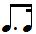 Пение Т 5/3, Т 6/3, Т 6/4 в тональности.Пение интервалов в тональности: устойчивые интервалы, секунды и терции на разных ступенях.Пение выученной в течение года песни с названием нот.Определение на слух интервалов, аккордов.Письменные заданияПостроить  трезвучия, секстаккорды и квартсекстаккорды (8 аккордов) от звука. Определить аккорд, интервал.Построить Д7 в тональности и от звука.Построить главных трезвучий лада с обращеним и разрешением в пройденной тональностиПравильно сгруппировать мелодию и проставить тактовые чёрточкиИТОГОВАЯ АТТЕСТАЦИЯПримерные требования на экзамене в 5классе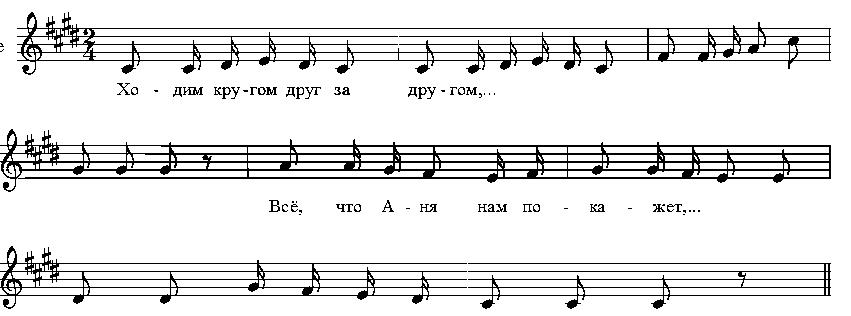 Постройте интервалы от заданного звука. (Интервалы строятся в виде «цепочки»). Напишите и обозначьте обращение отмеченных интервалов:соль: ↑ м.2, ↑ ч.5, ↓ум.7, ↑ ч.4, ↓ ув.2, ↑ б.6.*	*	*Напишите в тональности e-moll гамму натурального и мелодического вида. В натуральной гамме покажите стрелками тяготения неустойчивых ступеней.Постройте и разрешите в гармоническом ми миноре:ТритоныДоминантовый септаккорд с обращениями и разрешениями.Постройте в мажорной тональности с 3-бемолями  Т6/3, S 5/3, S 6/3, S 6/4. Последний аккорд разрешите.6. Определите и подпишите данный аккорд; найдите тональность подходящую для него, разрешите в мажор и минор:7.  Постройте от звука «до»: М 6/3, ум5/3, Б 6/4 (разрешать не надо).Вопросы по теории музыкиЧто такое интервал? Какие знаешь? Приведи пример.Назови простые интервалы.Две величины интервала. Что значит диссонирующие интервалы? Приведи пример.На что указывает ступеневая величина? А тоновая? Приведи пример.Что такое обращение интервала?Что такое аккорд? Какие знаешь?Чем интервал отличается от аккорда?Что такое тритон?Как называется интервал, у которого 3 тона?Как называется интервал 5ум.?На каких ступенях строится 4 ув.?Тритоны устойчивые или неустойчивые интервалы?Приведи пример тритона.Что такое гамма?Сколько в гамме ступеней?Как называется I ступень?Какие устойчивые ступени? А неустойчивые? Как мы их выделяем на письме?Сколько видов мажора? А минора? Назови их.Что происходит в гармоническом мажоре и миноре?Что происходит в мелодическом мажоре и миноре?Что такое тональность?Какие бывают тональности? Сколько мажорных и минорных тональностей?Перечисли все диезные мажорные тональности.Перечисли все бемольные мажорные тональности.Как узнать сколько знаков в минорной тональности?Приведи пример параллельных, одноименных и энгармонически равных тональностей.Что такое трезвучие? Какие знаешь?Что такое септаккорд? Какие знаешь?Сколько обращений у трезвучия? Назови их.Сколько обращений у септаккорда? Назови их.Назови главные трезвучия. Почему они так называются?Как называется септаккорд, построенный на V ступени? А на VII ступени?Какое обращение D7 строится на VII ступени? На  II  ст.?  На IV ст.?Образцы билетов для устного экзамена по сольфеджио5 КЛАССБИЛЕТ № 3№ 421 наизусть№ 442 по нотамПение: ре минор 3-х видов, D7Теория: аккордСлушаниеБИЛЕТ № 2№ 439 наизусть№ 444 по нотамПение: Соль мажор, Т3 с обращениемТеория: тритонСлушаниеБИЛЕТ № 5№ 421 наизусть№ 449 по нотамПение: соль минор 3-х видов, D7Теория: интервалСлушаниеV. Методическое обеспечение учебного процессаМетодические рекомендации педагогическим работникамОсвоение обучающимися комплекса знаний, приобретение ими умений и навыков возможно при условии постоянной фронтальной работы со всей группой по всем разделам программы, что требует от преподавателя не только высокого педагогического мастерства, но и правильного планирования учебного процесса.Все теоретические сведения даются в возрастании – от простого к сложному – и должны быть тесно связаны с музыкально-слуховым опытом и практическими навыками обучающихся.Ориентируясь на уровень группы, педагогу следует выбирать доступное для обучающихся задания и формы их исполнения.Домашние работы должны быть небольшие по объему.На каждом уроке следует осуществлять беглый опрос всей группы, в конце четверти проводить итоговый урок, включающий устные и письменные задания, в конце каждого полугодия – контрольный урок. В выпускном классе проводится экзамен.Развитие вокально-интонационных навыковСольфеджирование. Чтение с листа.Сольфеджирование – основная форма работы в классе на протяжении всех лет обучения. При сольфеджировании вырабатываются правильные певческие навыки, интонационная точность, сознательное отношение к музыкальному тексту, воспитываются чувства лада, ритма, ансамбля.Преподаватель должен добиваться чистого, стройного, выразительного пения обучающихся по нотам (в начале – выученных мелодий, в дальнейшем – незнакомых мелодий).Одним из средств достижения этой цели является вокально-интонационные упражнения, которые помогают развитию внутреннего слуха учеников, дают возможность закрепить практически теоретические знания, воспитывают навыки пения с листа, слухового анализа. Это, прежде всего, пение гамм, тетрахордов, ступеней лада, мелодических оборотов, секвенций, интервалов и аккордов (от звуков и в ладу с разрешением).На начальном этапе вокально-интонационные упражнения следует петь хором или группами, затем, переходить к индивидуальному исполнению. Преподаватель должен обращать внимание на правильность звукоизвлечения, свободное дыхание, на соблюдение обучающимися фразировки, на четкость дирижерского жеста.Для развития гармонического слуха и ансамблевого чувства следует уже в младших классах начинать работать над двухголосным пением, используя для разучивания несложные примеры подголосочного плана, простейшие каноны.Один из важнейших практических навыков, которым должны овладеть обучающиеся – чтение с листа. Исполнение по нотам незнакомой мелодии требует наличия значительного слухового опыта, умение ориентироваться в ладу, ощущения метроритма, знания нот и нотной записи (правила группировки длительностей).работе над развитием навыка чтения с листа педагог обязан добиваться осмысленного отношения к тексту: научить обучающихся мысленно представить мелодию, проанализировать ее структурные, ладовые, метроритмические особенности.качестве подготовительного упражнения можно использовать прием сольмизации.Музыкальные приемы для чтения нот с листа должны быть легче разучиваемых в классе, с преобладанием знакомых мелодических и ритмических оборотов.младших классах сольфеджировать выученные примеры и петь мелодии с листа следует коллективно, группами, в старших классах – переходить к сильному исполнению. Воспитание чувства метроритмаВсе виды работ в классе «Сольфеджио» - сольфеджирование, слуховой анализ, музыкальный диктант – дают возможность для развития чувства метроритма. Для более успешного результата развития этого чувства необходимо отдельно прорабатывать и осмысливать метроритмические трудности, применяя специальные ритмические упражнения:повторение ритмического рисунка, исполнение педагогом (хлопками, карандашом по парте, на детских ударных инструментах);исполнение ритмических рисунков знакомой песни или разучиваемой мелодии, написанных на доске или карточках;проговаривание ритмических рисунков ритмослогами с тактированием, с дирижированием;одновременное исполнение двумя руками ритмического рисунка и метрических долей;исполнение ритмических канонов, аккомпанементов, партитур;запись ритмических диктантов4сочинение обучающимися ритмических рисунков в заданном размере;задания на группировку длительностей в тактах.Необходимо, чтобы каждая новая метроритмическая трудность была воспринята учеником эмоционально, через живое музыкальное звучание и лишь потом, теоретически обоснована и практически проработана.Анализ на слухУмение слушать, эмоционально воспринимать и понимать звобучающую музыку – вот, что должны приобрести воспитанники детской музыкальной школы.Любое понимание начинается с восприятия, которое и создает необходимую основу для изучения и осознания разнообразных музыкальных явлений и понятий.Постоянная работа по слуховому анализу развивает у обучающихся музыкальное мышление, память и позволяет накопить внутренние слуховые представления.окончанию курса сольфеджио в детской музыкальной школе, обучающиеся должны уметь:эмоционально воспринимать музыкальное произведение;определять характер, жанровые особенности, лад, размер, форму, фактуру (гомофония, полифония);узнавать знакомые мелодические, гармонические обороты, ритмические рисунки, типы каденционных оборотов, повторность, хроматизм, модуляции, секвенции.Музыкальный материал, предлагаемый обучающимся для анализа, должен бытьярким, художественным, доступным по содержанию, сравнительно небольшим по объему. Полезно использовать произведения из репертуара самих учеников. Это соединит предмет «Сольфеджио» с музыкальной практикой обучающихся и, в свою очередь, поможет им осознанно и грамотно исполнять произведения в классе по инструменту.Наряду с целостным анализом произведения, обучающиеся должны уметь определять на слух отдельные элементы музыкальной речи: ступени лада, звукоряды различных ладов, ритмические рисунки. Интервалы (от звука и в ладу), интервальные последовательности, аккорды (от звука и в ладу), аккордовые последовательности.Работа над слуховым анализом должна проводиться преподавателем систематически, на протяжении всех лет обучения.Музыкальный диктантДиктант – одна из самых сложных форм работы в курсе «Сольфеджио», в которойсинтезируются все знания и навыки, полученные обучающимися за время обучения. Умение записать услышанное определяется уровнем слухового развития ученика,его	музыкальной	памятью,	способностью	анализировать	звобучающую	мелодию:определить строение мелодии, деление ее на предложения, фразы; услышать повторность, вариантность, секвентность; почувствовать остановки на устое или неустое; выявить метроритмическую структуру, особенности ритмического рисунка и т.д.Формы работы:устный диктант;запись выученной наизусть мелодии;запись знакомой мелодии;запись прочитанной с листа мелодии;фрагментарный диктант (запись пропущенных фраз, тактов);ритмический диктант);диктант без предварительного анализа с определенным количеством проигрываний;гармонический диктант (запись последовательностей интервалов, аккордов).зависимости от класса и уровня группы, преподаватель выбирает для диктанта мелодии доступные по степени трудности, устанавливает время для записи и количество проигрываний.Полезно выучить написанные диктанты наизусть, транспонировать в иные тональности, подбирать к ним аккомпанемент, к некоторым – сочинять второй голос.Воспитание творческих навыковРазвитие творческой инициативы обучающихся играет огромную роль в процессе обучения, способствует эмоциональному отношению к музыке, раскрывает индивидуальные возможности учеников, вызывает интерес к предмету, что является необходимой предпосылкой для успешных занятий не только в классе «Сольфеджио», но и в исполнительской практике обучающихся.Творческие упражнения на уроках по предмету «сольфеджио» психологически раскрепощают детей, развивают их вкус и наблюдательность, активизируют слуховое внимание, тренируют музыкальный слух. Такие упражнения должны быть тесно связаны с основными разделами курса «Сольфеджио», закрепляя творчески теоретические знания обучающихся.Цель творческих упражнений – в приобретении и закреплении основных навыков пения с листа, записи диктанта, анализа на слух.Творческие задания должны быть доступными по трудности.Виды творческих заданий:допевание мелодии до тоники;сочинение ответной фразы;сочинение фрагмента мелодии (окончания или пропущенных тактов);сочинение мелодии на данный ритмический рисунок или на стихотворный текст;сочинение ритмического аккомпанемента к мелодии;сочинение мелодии определенного жанра, характера, с использованием заданных выразительных средств;сочинение мелодии к данному аккомпанементу;подбор аккомпанемента с использованием пройденных аккордов;сочинение второго голоса к мелодии;ирга аккомпанемента по цифровке.Методические рекомендации по организации самостоятельной работы обучающихсяСамостоятельная работа обучающихся по сольфеджио основана на выполнении домашнего задания. Время, предусмотренное на выполнение домашнего задания, рассчитывается исходя из затрат времени на отдельные виды заданий (сольфеджирование, интонационные упражнения, теоретические задания, творческие задания и др.) и составляет от 1 часа в неделю. Целесообразно равномерно распределять время на выполнение домашнего задания в течение недели (от урока до урока), затрачивая на это 10-20 минут в день. Домашнюю подготовку рекомендуется начинать с заданий, в которых прорабатывается новый теоретический материал и с упражнений на развитие музыкальной памяти (выучивание примеров наизусть, транспонирование), чтобы иметь возможность несколько раз вернуться к этим заданиям на протяжении недели между занятиями в классе. Должное время необходимо уделить интонационным упражнениям и сольфеджированию. Ученик должен иметь возможность проверить чистоту своей интонации и научиться это делать самостоятельно на фортепиано (или на своем инструменте).Организация занятийСамостоятельные занятия по сольфеджио являются необходимым условием для успешного овладения теоретическими знаниями, формирования умений и навыков. Самостоятельная работа опирается на домашнее задание, которое должно содержать новый изучаемый в данный момент материал и закрепление пройденного, а также включать разные формы работы:выполнение теоретического (возможно письменного) задания,сольфеджирование мелодий по нотам,разучивание мелодий наизусть,транспонирование,интонационные упражнения (пение гамм, оборотов, интервалов, аккордов),исполнение двухголосных примеров с собственным аккомпанементом,игру на фортепиано интервалов, аккордов, последовательностей,ритмические упражнения,творческие задания (подбор баса, аккомпанемента, сочинение мелодии, ритмического рисунка).Объем задания должен быть посильным для ученика. Необходимо разъяснить обучающимся, что домашние занятия должны быть регулярными от урока к уроку, ежедневными или через день, по 10-20 минут. Задания должны выполняться в полном объеме. Начинать подготовку к следующему уроку лучше с той части задания, которая предусматривает проработку новых теоретических сведений, с упражнений на развитие музыкальной памяти (заучивание наизусть, транспонирование), или с тех форм работы, которые вызывают у ученика наибольшие трудности, чтобы иметь возможность в течение недели проработать данное задание несколько раз. На уроках нужно показывать ученикам, как работать над каждым видом домашнего задания (как разучить одноголосный, двухголосный пример, как прорабатывать интервальные, аккордовые последовательности, интонационные упражнения). Ученикам надо объяснить, как можно самостоятельно работать над развитием музыкального слуха и памяти, подбирая по слуху различные музыкальные примеры, записывая мелодии по памяти, сочиняя и записывая музыкальные построения.VI. Список рекомендуемой учебно-методической литературыУчебная литератураБаева Н., Зебряк Т. Сольфеджио 1 -2 класс. /Н. Баева, Т. Зебряк.-Ленинград: «Советский композитор», 1980. Барабошкина А. Сольфеджио 1 класс ДМШ. / А. Барабошкина – М.: «Музыка», 1986.Барабошкина А. Сольфеджио 2 класс ДМШ. / А. Барабошкина – М.: «Музыка», 1987.Вахромеев В. А. Сольфеджио / В. А. Вахромеев. – М.: «Музыка», 1966.Давыдова Е., Запорожец С. Сольфеджио. 3 класс ДМШ./ Е. Давыдова, С. Запорожец -  М.: «Музыка», 1976.Давыдова Е. Сольфеджио 4 класс ДМШ./ Е. Давыдова -  М.: «Музыка», 2007Давыдова Е. Сольфеджио 5 класс ДМШ./ Е. Давыдова - М.: «Музыка», 1991Драгомиров П. Учебник сольфеджио./ П. Драгомиров - М.: «Музыка» 2010Драмбян А. Чтение с листа на уроках сольфеджио./ А. Драмбян М.: «Музыка», 1970Золина Е. Домашние задания по сольфеджио 1-7 классы./ Е. Золина - М.: «Престо», 2007Калинина Г. Рабочие тетради по сольфеджио 1-7 классы./ Г. Калинина -  М., 2000-2005Калмыков Б., Фридкин Г. Сольфеджио. Часть 1. Одноголосие./ Б. Калмыков, Г. Фридкин - М.: «Музыка», 2004Калмыков Б., Фридкин Г. Сольфеджио. Часть 2 Двухголосие./ Б. Калмыков, Г. Фридкин. - М.: «Музыка», 2006Котикова Н. Сольфеджио для ДМШ./ Н. Котикова – Ленинградское отд.: «Музыка», 1974Металлиди Ж. Сольфеджио. Мы играем, сочиняем и поем. Для 1- классов детской музыкальной школы./ Ж. Металлиди - СПб: «Композитор», 2008Металлиди Ж. Сольфеджио. Мы играем, сочиняем и поем. Для 2- классов детской музыкальной школы./ Ж. Металлиди - СПб: «Композитор», 2008Островский А., Соловьев С., Шокин В. Сольфеджио./ А. Островский , С. Соловьев , В. Шокин -  М.: «Классика-XXI», 2003Первозванская Т. Мир музыки. Учебник сольфеджио 1 класс./ Т. Первозванская-СПб.: «Композитор», 2004Первозванская Т. Мир музыки. Учебник сольфеджио 2 класс./ Т. Первозванская-СПб.: «Композитор», 2005Первозванская Т. Мир музыки. Рабочая тетерадь по сольфеджио 1 класс Санкт-Петербург.,2004Первозванская Т. Мир музыки. Рабочая тетерадь по сольфеджио 2 класс Санкт-Петербург.,2004Русяева И. Одноголосные примеры для чтения с листа на уроках сольфеджио./ И. Русяева – М.: «Советский композитор», 1989Фридкин Г. Чтение с листа на уроках сольфеджио./ Г. Фридкин - М.: «Музыка», 1982Фролова Ю. Сольфеджио. Подготовительный класс./ Ю. Фролова – Ростов-на-Дону:  «Феникс», 2000.Фролова Ю. Сольфеджио. 1-3 класс./ Ю. Фролова – Ростов-на-Дону:  «Феникс», 2000.Учебно-методическая литератураАндреева М. От примы до октавы.Ч.2./ М. Андреева - М.: «Советский композитор» 1978.Барабошкина А. Музыкальная грамота в двух книгах./ А Барабошкина. – Ленинград: «Музыка», 19823.Быканова Е., Стоклицкая Т. Музыкальные диктанты 1-4 классы. ДМШ. /  Е. Быканова, Т. Стоклицкая - М., «Советский композитор», 1979 Бырченко Т. В. С песенкой по лесенке. Методическое пособие для подготовительных классов ДМШ./ Т. В. Бырченко - М., «Советский композитор», 1983Вахромеев В. Элементарная теория музыки./ В. Вахромеев - М., 1983.Ёжикова Г. Музыкальные диктанты V-VII классы ДМШ./ Г. Ёжикова М.: «Советский композитор»,  1977.Зебряк Т. Музыкальная грамота в сказках и сказочках./ Т. Зебряк – М.: «Кифара», 2007Ладухин Н. 1000 примеров музыкального диктанта. М.: «Композитор», 1981Лежнева О. Ю. Практическая работа на уроках сольфеджио. Диктант, Слуховой анализ./ О. Ю. Лежнева.- М.: «Владос», 2003.Максимов С. Е. Музыкальная грамота./ С. Е. Максимов - М.: «Музыка», 1979.Музыкальные занимательные диктанты.4-7 классы. Составитель Г.Ф. Калинина.-М.,2002 Музыкальные диктанты для детской музыкальной школы Сост. Ж.Металлиди, А.Перцовская- . М. СПб. «Музыка», 1995Русяева И. Одноголосные диктанты. Вып.1 / И. Русяева -  М.: «Музыка», 1983.Русяева И. Одноголосные диктанты. Вып.2 / И. Русяева -  М.: «Музыка», 1984.Хвостенко В. Задачи и упражнения по элементарной теории музыки./ В. Хвостенко - М.: «Музыка», 1973.Методическая литература Андреева М., Надеждина В., Фокина Л. Методическое пособие по музыкальному диктанту./ М. Андреева, В. Надеждина, Л. Фокина  - М.: «Музыка»,1975Барабошкина А. Методическое пособие к учебнику сольфеджио для 1 класса ДМШ. / А, Барабошкина – М.: «Музыка»,  1972. Вахромеев В. А. Вопросы методики преподавания сольфеджио в ДМШ /В. А. Вахромеев - М.: «Музыка»,  1978.Давыдова Е. Сольфеджио. 4 класс. ДМШ Методическое пособие./ Е. Давыдова -  М.: «Музыка», 1978.Калугина М. , Халабузарь П. Воспитание творческих навыков на уроках сольфеджио.\ М. Калугина, П. Халабузарь  - М., «Советский композитор», 1987Калужская Т. Сольфеджио 6 класс ДМШ. Учебно-методическое пособие. / Т. Калужская - М.: «Музыка», 1988.Картавцева М.развитие творческих навыков на уроках сольфеджио./ М. Картавцева - М.: «Музыка», 1978.Котляревская–Крафт М.,. Москалькова И., Сольфеджио. Учебное пособие для подготовительных  отделений. / М. Котляревская–Крафт, И. Москалькова -.СПб., 1995г.Лукомская В. Слуховой гармонический анализ в курсе сольфеджио./ В. Лукомская – Ленинград: «Музыка»,1983.Незванов Б. Интонирование в курсе сольфеджио./ Б. Незванов – Ленинград: «Музыка», 1985.Ромм Р. Изучение тональностей в ДМШ./ Р. Ромм - М.: «Музыка», 1977..ФормаКлассыКлассыИтогозанятийчасов(в часах)1-й2-й3-й4-й5-й5-йАудиторная52,552,552,552,552,552,5262,552,552,5Внеаудиторная353535353535175(самостоятельная)3535Максимальная87,587,587,587,587,587,5437,5учебная нагрузка87,587,5№№Наименование раздела, темы Вид учебного занятияОбщий объем времени (в часах)Общий объем времени (в часах)Общий объем времени (в часах)№№Наименование раздела, темы Вид учебного занятияМаксимальная учебная нагрузкаСамостоятельная работаАудиторные занятия1Звуки высокие и низкие (регистр). Клавиатура.Урок2.511,52Нотный стан. Скрипичный ключ. Ноты. Пульсация долей.Урок2,511,53Длительности нот. Ритм.Урок2.511,54Звукоряд.Урок2,511,55Правописание длительностей нот.Урок2.511,56Размер. Такт.Урок 2,511,57Пауза.Урок2.511,58Текущий контрольКонтрольный урок2,511,59Тон и полутон. Знаки изменения высоты звуков.Урок52310Лад. Мажор и минор.Урок2.511,511Тоника. Тональность.Урок2,511,512Гамма. Строение мажорной гаммы.урок2.511,513Гамма до мажор. Устойчивые и неустойчивые звуки.урок52314Текущий контрольКонтрольный урок2.511,516Разрешение. Вводные звуки.Музыкальная фраза.Урок2,511,517Тоническое трезвучие.Урок2.511,518Вспомогательный оборот.Урок2,511,519Тональность ре мажор.Урок2.511,520Транспонирование.Урок2,511,521Размер 3/4Урок52322Опевание.Урок2.511,523Затакт.Урок2,511,524Текущий контрольКонтрольный урок2.511,525Тональность соль мажор.Урок52326Размер 4/4Урок52327Тональность фа мажор.Урок52328Интервалы.Урок52329Промежуточный контроль Контрольный урок2,511,5ИТОГО:87,53552,51Повторение материала1 классаУрок7,534,52Затакт восьмая и две восьмые.Урок2,511,53Размер 4/4. Секвенция.Урок2,511,54Ритм четверть с точкой и восьмаяУрок5235 Текущий контрольКонтрольный урок2,511,56Параллельные тональности. Тональность ля минорУрок5237Три вида минора Урок7,534,58Общие понятия об интервалах. Ступеневая величина интервала.Урок5239Текущий контрольКонтрольный урок2,511,510Тоновая величина интервала. Чистые интервалы.(1ч., 8ч., 4ч., 5ч.)Урок52311Тональность ми минор, ре минор. си минорУрок7,534,512Интервалы 2м., 2б, 3м., 3б.Урок104613 Текущий контрольКонтрольный урок2,511,514Ритм четыре шестнадцатые в пройденных размерахУрок7,534,515Тональность си бемоль мажор, Тональность соль минорУрок7,534,5ПовторениеУрок52316Промежуточный контроль  Контрольный урок 2,511,5ИТОГО:87,53552,51Повторение материала 2 классаУрок7,534,52Обращение интервалов.Урок2,511,53Интервалы 6м.,6б, 7м.,7б.Урок7,534,55Текущий контрольКонтрольный урок2,511,56Ритм восьмая и две шестнадцатыхУрок2,511,5Интервалы в тональностиУрок5237Ритм две шестнадцатых и восьмаяУрок5238Тональность Ля мажор и фа-диез минорУрок52311Текущий контрольКонтрольный урок2,511,512Общие понятия об аккордах.Урок2,511,513Трезвучия. 4вида трезвучий.Урок7,534,515Главные трезвучия в мажоре и минореУрок7,534.516Тональности  Ми-бемоль мажор и до минорУрок52318Текущий контрольКонтрольный урок2,511,519Размер 3/8Урок52320Обращения трезвучийУрок52321Переменный лад.Урок52322ПовторениеУрок52323Промежуточный контрольКонтрольный урок2,511,5ИТОГО:87,53552,51Повторение материала 3 классаУрок7,534,52Обращение трезвучия. Главные трезвучия с обращением.Урок2,5233Пунктирный ритмУрок5234Текущий контрольКонтрольный урок2,511,55Разрешения главных трезвучий лада.Урок10466Тональность Ми мажор и до-диез минорУрок7.534,57Текущий контрольКонтрольный урок2,511,58Аккорды от звука. Секстаккорд от звука.Урок5239Построение квартсекстакккорда от  звука.Урок52310Размер 6/8Урок52311Септаккорд. Доминантовый септаккорд.Урок52312Синкопы.Урок2,511,513Текущий контрольКонтрольный урок2,511,514Тональность Ля-бемоль мажор и Фа минор.Урок52315Тритоны в мажоре и минорена IV и VII ступени.Урок7.534,516Повторение доминантового септаккордаУрок52317Построение аккордов от звукаУрок211,518Промежуточный контрольКонтрольный урок2,511,5ИТОГО:87,53552,51Повторение материала  4 классаУрок7,534,52Буквенное обозначение тональностей.Урок2,511,53Обращение и разрешение главных трезвучийУрок2,511,54Ритмическая группа четверть с точкой и две шестнадцатыеУрок2,511,55Построение мажорных и минорных трезвучий, секстаккордов, квартсекстаккордов от звукаУрок2,511,56Текущий контрольКонтрольный урок2,511,57Гармонический мажор.Урок5238Тональности Си мажор и Соль-диез минор.Урок5239Уменьшенное трезвучие в мажоре и минореУрок7,534,510Текущий контрольКонтрольный урок2,511,511Тритоны в натуральном и гармоническом мажоре и миноре.Урок7,534,512Различные виды синкопУрок52313Построение доминантового септаккорда от звука с разрешением в мажор и минор.Урок52314Тональности Ре-бемоль мажор и Си-бемоль минор.Урок52315Текущий контрольКонтрольный урок2,511,516Обращения доминантового септаккорда в тональности.Урок52317Триоль.Урок52318Период, предложения, фразаУрок52319ПовторениеУрок52320Итоговый контрольЭкзамен 2,511,5ИТОГО:87,53552,5 Примеры письменных работ по муз. грамоте и теории музыкиВариант 1.  (всего 4 варианта) Примеры письменных работ по муз. грамоте и теории музыкиВариант 1.  (всего 4 варианта)Перепишите мелодию, сделав частично вокальную и инструментальную группировку. Разделите на такты.Перепишите мелодию, сделав частично вокальную и инструментальную группировку. Разделите на такты.БИЛЕТ № 1№ 421 наизусть№ 466 по нотамПение: ми минор 3-х видов, D7Теория: лад и тональностьСлушаниеБИЛЕТ № 1№ 421 наизусть№ 466 по нотамПение: ми минор 3-х видов, D7Теория: лад и тональностьСлушаниеБИЛЕТ № 2№ 439 наизусть№ 429 по нотамПение: Фа мажор  натурального вида, Т3, S3, D3Теория: интервалы Слушание